Listening Session Summary Report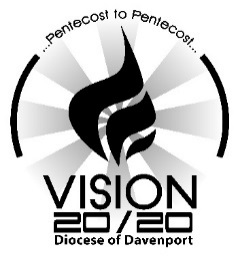 Location: Our Lady of LourdesDate of Session: 11-17-2018					Facilitator: Rev. Thom HennenYour Name:	Rev. Jason Crossen				Email:crossenj@diodav.orgApproximate number of participants: 14Were small groups utilized? ___X__yes	_____noIf so, how many small groups did you have? Briefly describe the composition of the group (age/race/gender/ethnicity). Anglo, from ages 25-70+Were there any impeding factors that could have limited attendance? Snow / weatherChapter Large Group Responses.  List with bullet points.Chapter 1:  Also combined with Chapter 4 question (Evangelization and the Kingdom)What is Our Lady of Lourdes doing to Evangelize, going out, especially to those who are not with usHow are we going out beyond our walls to the marginalized?We reach out the elderly with home communion, but could do better to engage moreMany examples of charitable outreach through social action committeeNot inviting people although they are served food, clothing, etc.Service opportunities for youthBook giveaways at Christmas and EasterJust started Alpha which brought in more people than expectedCEW (Christian Experience Weekend) Retreat ExperienceRides for people who cannot drive to churchPeople who come for assistance to the office, opening a way to evangelize, not being impersonal.Chapter 2:What are the greatest obstacles to evangelization at Our Lady of Lourdes?Youth stuff (sports, dance, soccer, etc. 4,000 reasons not to go to church on Sunday)Lack of enthusiasm from some parishionersResistance to changeTechnology has made people engage people lessImpersonal relationshipsChanging neighborhood, bridge construction, location of church is a challengePeople coming late and leaving early, work obligationsChapter 3: The proclamation of the Gospel – To what extent does Our Lady of Lourdes evangelize or form disciples of Christ?NCYCSacramental Prep/School/Religious EducationAlpha/RCIA/Bible study/prayer groupsForming Intentional DisciplesCEWSister parish in Arequipa, PeruKnights of Columbus and their programsParish School (greater unity with the parish)Brought in speakers on the FaithEucharistic AdorationPro-Life MinistryChapter 4:See Chapter 1Chapter 5:Pentecost – What resonates or challenges us from Pope Francis words on spirit filled evangelization?The difference between believing and followingFinding time to do something outside of your comfort zoneFocus of preaching – preparing for the weekImportance of personal relationship with Jesus and sharing thatBlessings that comes when we say “yes”InvitationParticipant SurveysQuestion 1: 5 yes, 2 no, 2 no responseQuestion 2: Question 3: 4 Yes, same as above.Question 4: List responses with bullet points.I would like to see our speak more about our outreach ministriesWe should print more quotes from Pope Francis in our bulletinLet’s put Jesus and Mary more Out There.  The focus should be on the m for the beauty of their attraction.